«16» августа 2023 г.				                                                    № 434О временном ограничениидвижения и парковки  транспортныхсредств на территории  п. Березовка         В связи с проведением публичных и массовых мероприятий, посвященных юбилейной дате – 40 лет Березовскому району Красноярского края, в соответствии с Федеральными законами от 10.12.1995 №196-ФЗ «О безопасности дорожного движения», от 06.10.2003 № 131-ФЗ «Об общих принципах организации местного самоуправления в Российской федерации», от 08.11.2007 № 257-ФЗ «Об автомобильных дорогах и о дорожной деятельности в Российской федерации и о внесении изменений в отдельные законодательные акты Российской федерации», законом Красноярского края от 24.05.2012 № 2-312 «О временных ограничениях или прекращении движения транспортных средств по автомобильным дорогам регионального или межмуниципального, местного значения в границах населенных пунктов на территории Красноярского края», Постановлением правительства Красноярского края от 18.05.2012 №221-П «Об утверждении порядка осуществления временного ограничения или прекращения движения транспортных средств по автомобильным дорогам регионального или межмуниципального, местного значения на территории Красноярского края». В соответствии с Уставом поселка Березовка, ПОСТАНОВЛЯЮ:  1.   Временно ограничить 27.08.2023 г. с 10 часов 00 минут до 22 часов 00 минут  в соответствием со схемой (приложение к  постановлению)  парковку и движение транспортных средств на время проведения публичных и массовых мероприятий, посвященных юбилейной дате – 40 лет Березовскому району Красноярского края (далее - праздничные мероприятия) на следующих дорогах  п. Березовка:- по ул. Пархоменко на участке дороги от  ул. Первомайская до  пересечения с ул. Центральная;- по ул. Олейникова на участке от ул. Тихая до ул. Чкалова.- по ул. Школьная на участке дороги от пересечения с ул. Чкалова до ул. Пархоменко;- по ул. Тихой на участке дороги от  ул. Дружбы до ул. Олейникова;- по переулку Юбилейный на участке от ул. Ленина до ул. Тихая. 2. Подрядной организации содержащей дорожно-знаковую информацию на территории п. Березовка установить  на период с 10-00 час. до 22- 00час. 27.08.2023г.  на ул. Пархоменко  участке дороги  от  ул. Дружбы до ул. Центральная  дорожные знаки  3.1  «Въезд запрещен».3.Рекомендовать АО ГП «Край ДЭО»  оказать содействие в выделении большегрузной техники в количестве 7 единиц для  физического перекрытия  движения транспорта по ул. Пархоменко.  Разместить технику,  в соответствии со схемой (приложение к  постановлению) перекрытия дорог,  указанных в пункте 1 настоящего постановления.  4. Рекомендовать межмуниципальному отделу МВД России Березовский оказать содействие в обеспечении общественного порядка и безопасности граждан при проведении праздничных мероприятий, а также обеспечения безопасности дорожного движения и перекрытия движения транспортных средств на дорогах указанных в пункте 1 настоящего постановления.5. Допускать проезд на перекрытые дороги указанные в пункте 1 настоящего постановления машин скорой помощи, пожарных машин.6.  Делопроизводителю администрации поселка Березовка:- в течение 3 рабочих дней со дня принятия настоящего постановления направить его в межмуниципальный  отдел МВД России Березовский;- информировать пользователей автомобильными дорогами общего пользования местного значения п. Березовка о причинах и сроках ограничения парковки и движения транспорта путем размещения информации на официальном сайте администрации поселка Березовка в информационно-телекоммуникационной сети «Интернет», в средствах массовой информации, не позднее,  чем за 10 дней до начала введения временного ограничения на  движение и парковку транспорта в соответствии с настоящим постановлением. 7. Настоящее постановление вступает в силу в день, следующий за днем его  официального опубликования в газете «Пригород». 8. Контроль над исполнением настоящего постановления оставляю за собой.Исполняющий полномочияГлавы поселка                                                                                    А. Н. Сабуров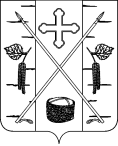                 АДМИНИСТРАЦИЯ ПОСЕЛКА БЕРЕЗОВКАБЕРЕЗОВСКОГО РАЙОНА КРАСНОЯРСКОГО КРАЯ                  ПОСТАНОВЛЕНИЕ                                                   п. Березовка